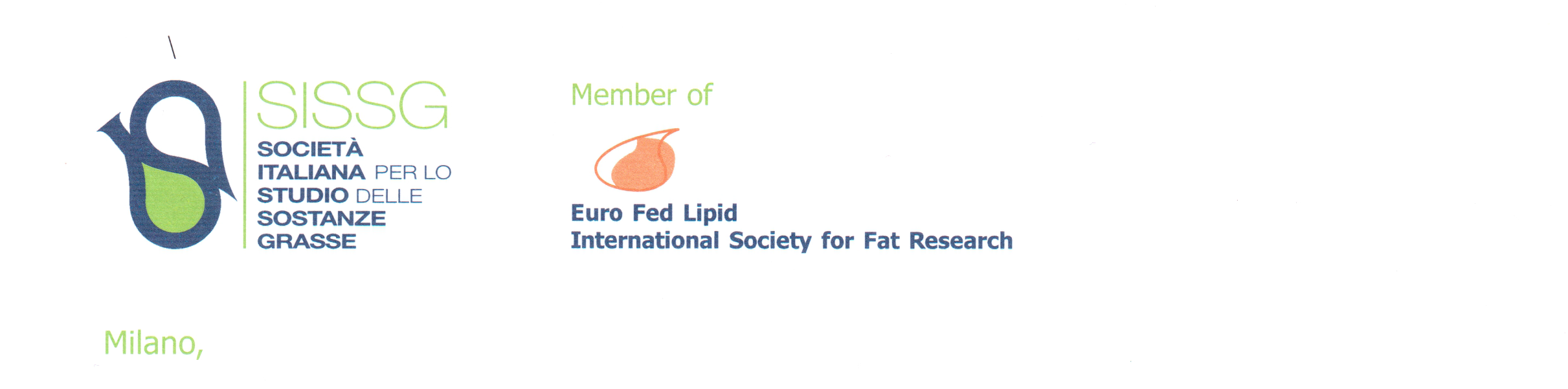 CongressoSISSG 2018 - OLI E GRASSI:QUALITA’ ED AUTENTICITA’ – TECNOLOGIE E SOTTOPRODOTTIBari, 18-19 Ottobre 2018Iscrizione al Congresso Congress Registration* Con l’iscrizione alla singola giornata non è possibile partecipare alla Cena sociale   By subscribing to a day you can not attend the Congress dinnerNome e Cognome / Name and Surname…………………….………………………………….. e-mail………………………………………..…Tel……………………Fax………………….……Azienda / Company…………………………………………………………………………………Indirizzo legale / Legal addres for invoice……………………………………………………….P.IVA /VAT number ……………………..…………CF / Fiscal Code …………………………………… La tassa di iscrizione dovrà essere corrisposta tramite bonifico bancario a SISSG, coordinate bancarie BANCA PROSSIMA - Filiale di Milano - 20121 Piazza Paolo Ferrari 10 –IBAN : IT 04 R 03359 01600 100000119658, riportando “Iscrizione al Congresso SISSG 2018” come causaleCongress Fee must be payed by bank transfer to SISSG, at BANCA PROSSIMA - Filiale di Milano - 20121 Piazza Paolo Ferrari 10 –IBAN : IT 04 R 03359 01600 100000119658 “Iscrizione al Congresso SISSG 2018” must be reported in the bank transferLa tassa di iscrizione giornaliera può essere versata direttamente il giorno del congresso.The daily entry fee can be paid directly to the congress day.Inviare la presente registrazione /please, send a copy of this form to: sissg.convegnobari2018@gmail.comSocio SISSGMember EFL☐Entro / within  il 15/07/2018120,00 €Socio SISSGMember EFL☐Dopo / After  il 15/07/2018140,00 €Non Socio SISSGNot member EFL☐Entro / Within  il 15/07/2018150,00 €Non Socio SISSGNot member EFL☐Dopo/ After il 15/07/2018170,00 €Studenti, dottorandi BorsistiStudents, PhD Students Research fellow☐90,00 €Iscrizione alla  sola giornata del 18 ottobre *Registration for the day of October 18th only  *☐80,00 €Iscrizione alla sola giornata del 19 ottobre *Registration for the day of October 19th only *☐80,00 €Cena sociale / Congress Dinner☐20,00 €